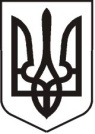 У К Р А Ї Н АЛ У Г А Н С Ь К А    О Б Л А С Т ЬП О П А С Н Я Н С Ь К А    М І С Ь К А    Р А Д АШОСТОГО  С К Л И К А Н Н Я  РОЗПОРЯДЖЕННЯміського голови04.02.2020                                                 м. Попасна                                               № 02-02/21Про  перенесення скликання чергової сто дванадцятої сесії  Попаснянської міської ради шостого  скликання 	 У зв’язку з виробничою необхідністю та з метою більш детальної та ретельної підготовки питань на розгляд сесії міської ради, відповідно до статей  9, 20 Регламенту Попаснянської міської ради VІ скликання,   керуючись пунктами 8 та 20 частини 4 статті 42, частинами 4 та 9 статті 46 Закону України «Про місцеве самоврядування в Україні»:Перенести скликання 112 сесії Попаснянської міської ради VІ скликання на 20 лютого 2020 року о 10.00 годині та проведення спільного засідання постійних депутатських комісій Попаснянської  міської ради на 18 лютого 2020 року о 14.00  годині.  Загальному відділу (Степанова В.) довести до відома депутатів міської ради інформацію про зміну дати проведення пленарного засідання 112 сесії міської ради VI cкликання. Керуючому справами виконкому міської ради  на підставі пропозицій, наданих депутатами міської ради, виконавчим комітетом міської ради сформувати проект порядку денного, регламенту роботи 112 сесії та надати їх міському голові.Проекти  рішень  розмістити на офіційному веб-сайті Попаснянської міської ради.   Контроль за виконанням розпорядження залишаю за собою.          Міський голова                                                                                             Ю.І.ОнищенкоКулік 2 07 02